Lavori domestici/ faccende domesticheChi fa che cosa in famiglia? 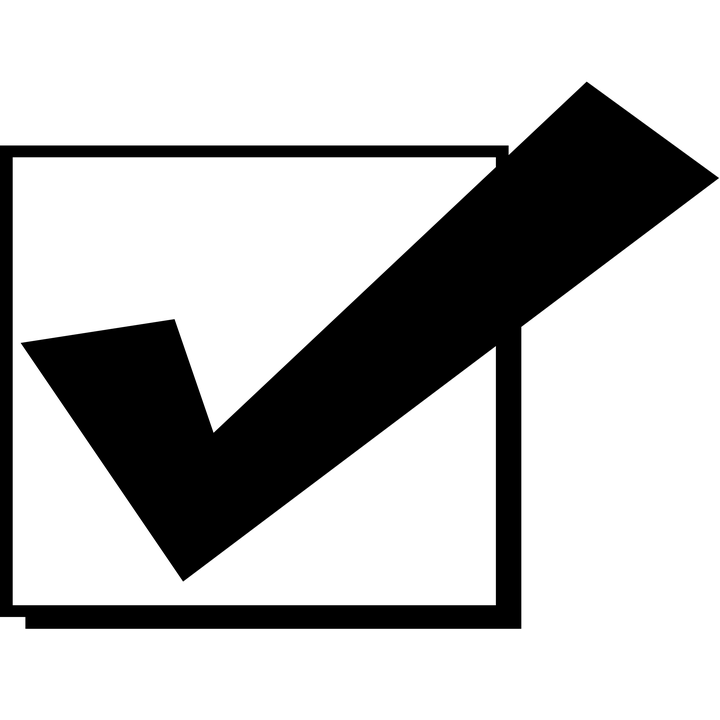  Rileggi tutte le faccende domestiche. Completa lo schema con una crocetta. Icon sowie sämtliche andere Bilder von Pixabay (keine Lizenz notwendig)  

 Ora confronta i tuoi risultati con un tuo compagno: Sono simili o molto diversi?Bildnachweise:Pixabay:https://pixabay.com/de/waschmaschine-w%C3%A4scheservice-2668472/ (Waschmaschine)https://pixabay.com/de/b%C3%BCgeleisen-b%C3%BCgeln-hausarbeit-3215789/ (Bügeleisen)https://pixabay.com/de/geschirrsp%C3%BCler-gerichte-k%C3%BCche-148627/ (Geschirrspüler)https://pixabay.com/de/besteck-teller-essen-gabel-messer-1588097/ (Teller/ Besteck)https://www.shutterstock.com/de/image-vector/vector-black-bed-icons-set-on-173022395?irgwc=1&utm_medium=Affiliate&utm_campaign=Hans%20Braxmeier%20und%20Simon%20Steinberger%20GbR&utm_source=44814&utm_term (Bett)	https://www.shutterstock.com/de/image-photo/people-cleaning-floor-machine-460822750?irgwc=1&utm_medium=Affiliate&utm_campaign=Hans%20Braxmeier%20und%20Simon%20Steinberger%20GbR&utm_source=44814&utm_term (Boden wischen)https://www.shutterstock.com/de/image-photo/woman-washing-dishes-kitchen-close-hand-518530291?irgwc=1&utm_medium=Affiliate&utm_campaign=Hans%20Braxmeier%20und%20Simon%20Steinberger%20GbR&utm_source=44814&utm_term (Abwaschen)
https://www.shutterstock.com/de/image-photo/midsection-woman-hands-hanging-laundry-357047117?irgwc=1&utm_medium=Affiliate&utm_campaign=Hans%20Braxmeier%20und%20Simon%20Steinberger%20GbR&utm_source=44814&utm_term (Wäsche aufhängen)https://pixabay.com/de/vakuum-reiniger-reinigung-arbeit-24229/ (Staubsauger)https://www.shutterstock.com/de/image-photo/woman-doing-chores-bathroom-home-cleaning-113288227?src=rXrxCu3_9E_OrQKpnX4xxA-1-49 (putzen)https://www.shutterstock.com/de/image-vector/dust-bin-vector-1025030194?irgwc=1&utm_medium=Affiliate&utm_campaign=Hans%20Braxmeier%20und%20Simon%20Steinberger%20GbR&utm_source=44814&utm_term (Mülleimer) 

https://pixabay.com/de/m%C3%BCll-m%C3%BClltonne-abfall-m%C3%BClleimer-1308138/ (Mülltonne)https://pixabay.com/de/abhaken-k%C3%A4stchen-icon-erledigt-1345864/ (Icon „abhaken“)lavoro domestico/faccenda domesticaSpiegazione/ sininimo/ IconaTraduzionecucinarepreparare da mangiarefare la spesa (al [super]mercato)pulire (la casa, le finestre, il lavandino)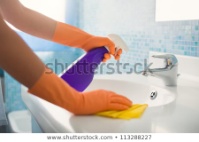 riparare qc (p.es. la radio,l’auto)aggiustare qclavare i piatti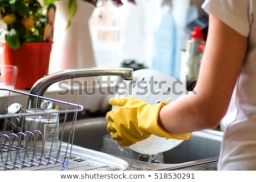 riempire la lavastoviglie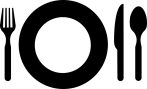 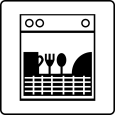 guardare i bambini/ figlioccuparsi dei bambini/ dei figlifare il bucatoriempire la lavatrice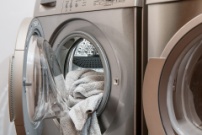 stendere (i vestiti)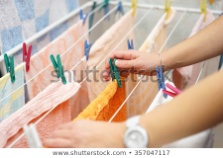 stirare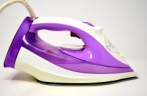 piegare i vestiti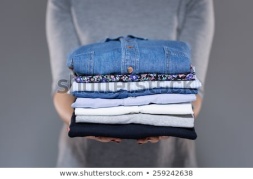 apparecchiare (la tavola)preparare la tavola per mangiaresparecchiare (la tavola)togliere i piatti sporchi dopo la cola-zione/ il pranzo/ la cenapassare l’aspirapolvere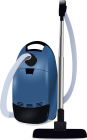 lavare per terra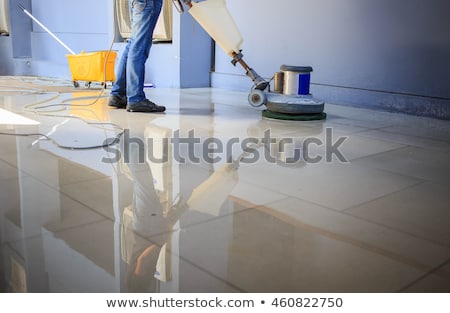 fare il letto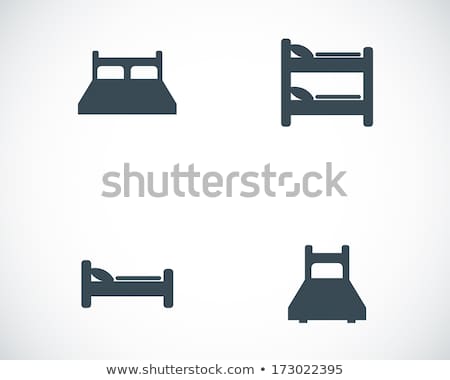 buttare la pattumierabuttare la spazzatura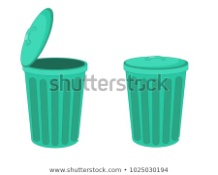 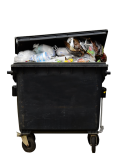 lavoro domestico/faccenda domesticamia madre/ la compagna di mio padremio padre/ il compagno di mia madreio (o i miei fratelli)un’altra persona (chi?)cucinare/ preparare da mangiarefare la spesapulire riparare qc lavare i piattiriempire la lavastoviglieguardare i (occuparsi dei) bambini/ figlifare il bucato/ riempire la lavatricestendere stirarepiegare i vestitiapparecchiare sparecchiare passare l’aspirapolverelavare per terrafare il lettobuttare la pattumiera/ la spazzatura